Sunday, July 28, 2013Sunday, July 28, 2013Monday, July 29, 2013Monday, July 29, 2013Tuesday, July 30, 2013Tuesday, July 30, 2013Wednesday, July 31, 2013Wednesday, July 31, 2013Thursday, August 1, 2013Thursday, August 1, 2013Friday, August 2, 2013Friday, August 2, 2013Saturday, August 3, 2013Saturday, August 3, 20136:00AMFish Hooks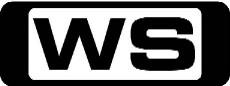 GFish Lips Sink Ships/ Bea's Birthday SurpriseMilo discovers that Mr. Baldwin has a secret crush on Ms. Lips and promises not to tell, but unable to keep the news to himself, he quickly tells Bea and Oscar. Starring KYLE MASSEY, CHELSEA STAUB and JUSTIN ROILAND.6:30AMJake And The Never Land Pirates 'CC'GJack Saves Bucky - Part 1Jake leads his team, including Izzy, Cubby and their parrot lookout, Skully aboard their amazing ship, Bucky, sailing from their Pirate Island hideout on a lost treasure hunt throughout Never Land. 7:00AMWeekend Sunrise 'CC'Wake up to a better breakfast with Andrew O'Keefe and Samantha Armytage for all the latest news, sport and weather. 10:00AMAFL Game Day 'CC'PGTim Watson, Nick Maxwell and David Zaharakis join host Hamish McLachlan for  some lively footy talk and fun. 11:30AMThe Amazing Race (R) 'CC'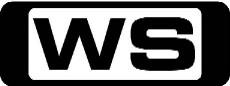 ** Double episode **PGLike James Bond Again / I Love Monkeys!The nine remaining teams travel from Bora Bora to New Zealand. But one team must undergo medical treatment that will decide whether or not they can continue in the race. Hosted by Phil Keoghan. 1:30PMFooty FlashbacksG1999 Quarter Final: Western Bulldogs v West CoastHosted by Matthew Richardson we take a look back at this memorable final with then Bulldogs ruckman Luke Darcy and Eagles coach Mick Malthouse. 3:00PM2013 AFL Premiership Season 'CC'  ** Live **Rnd 18: Western Bulldogs v West CoastIf the Eagles are to cling to finals hopes they must win this encnounter on e road against the young Bulldogs. Bruce  McAvaney and Dennis Cometti lead the call. 6:00PMSeven News 'CC'Peter Mitchell presents today's news with Giaan Rooney updating the weather. Sport is with Sandy Roberts. 6:30PMSunday Night 'CC'Chris Bath leads a team of Australia's best reporters, breaking the stories that matter. 7:30PMProgram T.B.A. 8:00PMProgram T.B.A. 8:30PMProgram T.B.A. 9:30PMCastle 'CC'  
**New episode**
**Double EpisodeM(V,A)Hunt / When The Bough Breaks   When the FBI fails to  get his daughter back, Castle takes  matters into his own hands, reaching  out to a shadowy fixer to help him  recover Alexis. But Castle soon learns  that his daughter's kidnapping may be  part of an even more sinister agenda.  Starring  NATHAN FILLION  STANA KATIC  TAMALA JONES  JON HUERTAS  SEAMUS DEVER  MOLLY QUINN  SUSAN SULLIVAN  PENNY JOHNSON JERALD  JAMES BROLIN  DYLAN WALSH  CHRISTOPHER HEYERDAHL  NESTOR SERRANO  >>11:30PMSeven's V8 Supercars 2013 Highlights 'CC'GV8 Supercars: Ipswich 360 HighlightsHighlights of todays coverage of the V8 Supercars at Queensland Raceway for the Coates Hire Ipswich 360. 12:30AMFairly Legal 'CC'MKiss Me, KateDespite Ben's attempts to pursue something more, Kate's difficult case - and more importantly, her doubts - may be holding her back from taking their fledgling romance any further. Starring SARAH SHAHI, MICHAEL TRUCCO, VIRGINIA WILLIAMS, RYAN JOHNSON, BARON VAUGHN, MEAT LOAF ADAY, CHRIS PAYNE GILBERT, KHARY PAYTON and GERALD MCRANEY.1:30AMI Just Want My Pants Back (R)MSextipatedJason questions his relationship when Ness's old flame comes to visit. Tina butts heads with a photographer at work. Stacey and Eric's studious 'lockdown mode' gets interrupted lovelorn Bobby. Starring PETER VACK, KIM SHAW, KELLI BARRETT and JORDAN CARLOS.2:00AMHome ShoppingShopping program. 3:00AMNBC Today 'CC'International news and weather including interviews with newsmakers in the world of politics, business, media, entertainment and sport. 4:00AMNBC Meet The Press 'CC'David Gregory interviews newsmakers from around the world. 5:00AMSunrise Extra 'CC'Bringing you the best moments of your mornings with the Sunrise team. 5:30AMSeven Early News 'CC'Natalie Barr and Mark Beretta present the latest news, sport and weather from around Australia and overseas. 6:00AMSunrise 'CC'Wake up to a better breakfast with Melissa Doyle and David Koch for all the latest news, sport and weather. 9:00AMThe Morning Show 'CC'PGJoin Larry Emdur and Kylie Gillies to catch up on all the highlights from this year, including a variety of segments on the latest news, entertainment and other hot topics. 11:30AMSeven Morning News 'CC'The latest news from around Australia and overseas. Presented by Ann Sanders. 12:00PMThe Midday Movie (R) 'CC'PG(A)All The Winters That Have BeenA government agent returns to his small hometown and unexpectedly finds himself rekindling a passionate and intense relationship with the woman he has privately longed for all his life. Starring RICHARD CHAMBERLAIN, HAL HOLBROOK and KAREN ALLEN.2:00PMCity Homicide (R) 'CC'M(V)RewardThe gruesome discovery of a woman's corpse leads Homicide to re-open the cold case of a bungled kidnapping. Guest starring BRUCE SPENCE. Also starring SHANE BOURNE, DANIEL MACPHERSON, AARON PEDERSEN, NADINE GARNER, DAMIEN RICHARDSON and NONI HAZLEHURST.3:00PMThe Daily Edition 'CC'Catch up on all of the hottest issues from today's news and entertainment with lively discussions, interviews and crosses to newsmakers around the country. Presented by Sally Obermeder and Kris Smith. 4:30PMSeven News At 4.30 'CC'The latest news, sport and weather from around Australia and overseas. 5:30PMDeal Or No Deal 'CC'GJoin Andrew O'Keefe in the exhilarating game show where contestants play for $200,000. 6:00PMSeven News 'CC'Peter Mitchell presents today's news with Giaan Rooney updating the weather. Sport is with Sandy Roberts. 6:30PMToday Tonight 'CC'The latest news and current social issues presented by a team of reporters. Hosted by Helen Kapalos. 7:00PMHome and Away 'CC'PGHeath is upset Bianca went to the Principal's dinner with Zac. Off the back of Spencer's rejection, Sasha contemplates returning to Broken Hill. Maddy realises Spencer still has feelings for Sasha. Meanwhile, John has a rocky start to his new job at the diner. Starring SHANE WITHINGTON, LISA GORMLEY and DAN EWING.7:30PMProgram T.B.A. 8:30PMProgram T.B.A. 10:00PMProgram T.B.A. 12:00AMCelebrity Juice (R) 'CC'MA(S)Emma Bunton And Myleene KlassKeith Lemon presents the celebrity panel quiz show with an 'Up the Duff' special. On Holly's team are fellow mums to be, Emma Bunton and Myleene Klass, while Rufus Hound and Gino D'Acampo accompany Fearne. 1:00AMHome ShoppingShopping program. 3:30AMSons And Daughters (R) 'CC'GPatricia is at 'breaking point' as the unidentified intruder steps up his/her terrorising campaign.  Katie is showing more than a passing interest in Terry. 4:00AMNBC Today 'CC'International news and weather including interviews with newsmakers in the world of politics, business, media, entertainment and sport. 5:00AMSunrise Extra 'CC'Bringing you the best moments of your mornings with the Sunrise team. 5:30AMSeven Early News 'CC'Natalie Barr and Mark Beretta present the latest news, sport and weather from around Australia and overseas. 6:00AMSunrise 'CC'Wake up to a better breakfast with Melissa Doyle and David Koch for all the latest news, sport and weather. 9:00AMThe Morning Show 'CC'PGJoin Larry Emdur and Kylie Gillies to catch up on all the highlights from this year, including a variety of segments on the latest news, entertainment and other hot topics. 11:30AMSeven Morning News 'CC'The latest news from around Australia and overseas. Presented by Ann Sanders. 12:00PMThe Midday Movie (R) 'CC' (2010)M(V)Patricia Cornwell: The FrontA detective is assigned to reopen an old murder case, throwing his life into grave peril. Will they finally catch the killer? Starring ANDIE MACDOWELL, DANIEL SUNJATA, DIAHANN CARROLL, ASHLEY WILLIAMS, ANNABETH GISH, JOE GRIFASI, DANE DEHAAN, ZAK SANTIAGO and MATT BOIS.2:00PMCity Homicide (R) 'CC'M(V)GoldenWhen a star football player is beaten to death in a pub brawl, Homicide is forced to work under a frenzied media spotlight. Guest starring CRAIG MCLACHLAN and BLAIR MCDONOUGH. Also starring SHANE BOURNE, DANIEL MACPHERSON, AARON PEDERSEN, NADINE GARNER, DAMIEN RICHARDSON and NONI HAZLEHURST.3:00PMThe Daily Edition 'CC'Catch up on all of the hottest issues from today's news and entertainment with lively discussions, interviews and crosses to newsmakers around the country. Presented by Sally Obermeder and Kris Smith. 4:30PMSeven News At 4.30 'CC'The latest news, sport and weather from around Australia and overseas. 5:30PMDeal Or No Deal 'CC'GJoin Andrew O'Keefe in the exhilarating game show where contestants play for $200,000. 6:00PMSeven News 'CC'Peter Mitchell presents today's news with Giaan Rooney updating the weather. Sport is with Sandy Roberts. 6:30PMToday Tonight 'CC'The latest news and current social issues presented by a team of reporters. Hosted by Helen Kapalos. 7:00PMHome and Away 'CC'PGRicky warns Brax that he can't save her and he needs to testify at her trial. Tamara dreads testifying in court because Casey will find out her memory is returning. Maddy decides she wants Spencer to find happiness - even if that means with Sasha. Starring STEVE PEACOCKE and LINCOLN YOUNES.7:30PMProgram T.B.A. 8:30PMWinners & Losers 'CC'PGWhen You Least Expect ItBec finally works through her grief and prepares herself to say goodbye to Matt. But just as she's turned a corner, the secret of Matt and Tiffany's affair threatens to be exposed. The strain of juggling work with primary care of Harrison is taking its toll on Doug, leading him to make a very bad first impression with his new boss, Carla. Jenny is monumentally unimpressed when she learns Callum has been taking part in medical trials to earn extra money for the wedding. Meanwhile, Zach decides to move back to Australia for good. No sooner has Zach left to sort out his affairs overseas than Frances' attention is occupied elsewhere - with Shannon. Starring MELANIE VALLEJO, MELISSA BERGLAND, VIRGINIA GAY, ZOE TUCKWELL-SMITH, KATHERINE HICKS, DAMIEN BODIE, STEPHEN PHILLIPS, TOM WREN, TOM HOBBS, JACK PEARSON and DENISE SCOTT.9:30PMHow I Met Your Mother 'CC'  **1 Hour Final**PGSomething Old / Something New Robin is desperate to find her 'something old' she buried in Central Park years earlier for the wedding. Meanwhile, Marshall and Lily ask for Ted's help packing for Italy, and Barney bonds with Robin, Sr. As the gang prepares to head out to Robin and Barney's wedding, Ted invites Lily to see the house he's finally finished fixing up. Then, as the wedding approaches, an obnoxious couple ruin Robin and Barney's relaxing evening, Marshall and Lily's plans for Italy hit a snag, Ted reveals that he's moving to Chicago, and the 'mother' buys her ticket to Farhampton. Starring JOSH RADNOR, JASON SEGEL, NEIL PATRICK HARRIS, COBIE SMULDERS and ALYSON HANNIGAN.10:30PMGo On 'CC'  **New Double Episode**PGAny Given Birthday / Videogame, Set, MatchRyan has never liked celebrating his birthday, but when the group plans a scavenger hunt for him, he reluctantly plays along. Mr. K and Anne bond over their passion for musicals. Then, though Ryan is reluctant to take Owen under his wing, he begins to realise Owen may need a big brother figure in his life. Meanwhile, Yolanda decides she's ready to graduate from the group. Starring MATTHEW PERRY, LAURA BENANTI, TODD HOLLAND, KAREY NIXON, JOHN CHO, JULIE WHITE, JON POLLACK and TYLER WILLIAMS.11:30PMHappy Endings 'CC'  **Final**PGBrothas & SistersThe third Kerkovich sister, Brooke, is the alpha sister of the group, and Jane has the daunting task of planning a wedding for her more perfect and exquisite older sibling. Starring ELIZA COUPE, ELISHA CUTHBERT, ZACHARY KNIGHTON and ADAM PALLY.12:00AMIt's Always Sunny In Philadelphia  **New Episode**MA(S,D,A)The Gang Goes To Jersey ShoreDee and Dennis take the gang to their favorite childhood vacation spot, where things aren't quite how they remember. Starring ROB MCELHENNEY, GLENN HOWERTON and CHARLIE DAY.12:30AMHarry's Practice (R) 'CC'GJoin Dr Harry Cooper and Dr Katrina Warren for everything you need to know about animals. 1:00AMHome ShoppingShopping program. 4:00AMNBC Today 'CC'International news and weather including interviews with newsmakers in the world of politics, business, media, entertainment and sport. 5:00AMSunrise Extra 'CC'Bringing you the best moments of your mornings with the Sunrise team. 5:30AMSeven Early News 'CC'Natalie Barr and Mark Beretta present the latest news, sport and weather from around Australia and overseas. 6:00AMSunrise 'CC'Wake up to a better breakfast with Melissa Doyle and David Koch for all the latest news, sport and weather. 9:00AMThe Morning Show 'CC'PGJoin Larry Emdur and Kylie Gillies to catch up on all the highlights from this year, including a variety of segments on the latest news, entertainment and other hot topics. 11:30AMSeven Morning News 'CC'The latest news from around Australia and overseas. Presented by Ann Sanders. 12:00PMThe Midday Movie (R) 'CC' (2010)M(V,A)Patricia Cornwell: At RiskA Boston detective is dispatched to Tennessee by his district attorney to crack a cold case that froze up two decades earlier. Starring ANDIE MACDOWELL, DANIEL SUNJATA, ASHLEY WILLIAMS, ANNABETH GISH, DIAHANN CARROLL, MARCIA BENNETT, PAULA BOUDREAU, CHAD CONNELL and DANE DEHAAN.2:00PMCity Homicide (R) 'CC'M(V,A)Life After DeathHomicide interview a frantic young woman who claims to have had a vision of a murder before it happens. Starring SHANE BOURNE, DANIEL MACPHERSON, AARON PEDERSEN, NADINE GARNER, DAMIEN RICHARDSON, NONI HAZLEHURST and DEBRA BYRNE.3:00PMThe Daily Edition 'CC'Catch up on all of the hottest issues from today's news and entertainment with lively discussions, interviews and crosses to newsmakers around the country. Presented by Sally Obermeder and Kris Smith. 4:30PMSeven News At 4.30 'CC'The latest news, sport and weather from around Australia and overseas. 5:30PMDeal Or No Deal 'CC'GJoin Andrew O'Keefe in the exhilarating game show where contestants play for $200,000. 6:00PMSeven News 'CC'Peter Mitchell presents today's news with Giaan Rooney updating the weather. Sport is with Sandy Roberts. 6:30PMToday Tonight 'CC'The latest news and current social issues presented by a team of reporters. Hosted by Helen Kapalos. 7:00PMHome and Away 'CC'PGAs Ricky's trial comes to a close she prepares to accept her fate. Tamara deals with her returning memories while on the stand. Casey prepares to testify, and has to decide whether to condemn or save Ricky. Meanwhile, Jett and VJ suspect Nina of stealing. Starring LINCOLN YOUNES and FELIX DEAN.7:30PMProgram T.B.A. 8:30PMCriminal Minds 'CC'M(V,A)AlchemyThe BAU travel to Rapid City after two male victims are discovered murdered in a ritualistic manner.  Also, Reid continues to grieve over Maeve's death. Starring JOE MANTEGNA, THOMAS GIBSON, SHEMAR MOORE, A J  COOK, JEANNE TRIPPLEHORN, PAGET BREWSTER and MATTHEW GRAY GUBLER and KIRSTEN VANGSNESS.9:30PMThe Mole 'CC'** Double episode **PGThe eight remaining contestants meet at Sydney's iconic Cronulla beach, with Shura waiting for them, not on the famous stretch of sand, but on an outdoor ice rink for the game 'Mole On Ice'. Then, the contestants meet Shura in Sydney's western suburbs for a game of archery called 'Right On Target'. Hosted by SHURA TAFT. 11:30PMI Shouldn't Be Alive 'CC'  **New Episode**MLost On A VolcanoTexan businessman Dewey Gaedcke is on a trip of a lifetime, planning a vacation for the super-wealthy in sun-drenched Hawaii. One night, he decides to check out the spectacular Kilauea Volcano, driving down a secluded road, before hiking through the dark to a viewing spot. But in the dead of night, he becomes disorientated in the heart of a 330,000-acre national park,  with deep craters, steaming volcanic vents and crusty lava fields. Dewey is faced with a five day battle to live in this arid and lunar landscape. 12:30AMHarry's Practice (R) 'CC'GJoin Dr Harry Cooper and Dr Katrina Warren for everything you need to know about animals. 1:00AMHome ShoppingShopping program. 3:30AMSons And Daughters (R) 'CC'GUncontrollable panic spreads as the intruder makes a final bid to 'get' Patricia. Katie is upset and confused when Terry casually breaks their date and calls off any further involvement with her. Starring PAT MCDONALD, IAN RAWLINGS, LEILA HAYES, BRIAN BLAIN, DANNY ROBERTS and TOM RICHARDS and ROWENA WALLACE.4:00AMNBC Today 'CC'International news and weather including interviews with newsmakers in the world of politics, business, media, entertainment and sport. 5:00AMSunrise Extra 'CC'Bringing you the best moments of your mornings with the Sunrise team. 5:30AMSeven Early News 'CC'Natalie Barr and Mark Beretta present the latest news, sport and weather from around Australia and overseas. 6:00AMSunrise 'CC'Wake up to a better breakfast with Melissa Doyle and David Koch for all the latest news, sport and weather. 9:00AMThe Morning Show 'CC'PGJoin Larry Emdur and Kylie Gillies to catch up on all the highlights from this year, including a variety of segments on the latest news, entertainment and other hot topics. 11:30AMSeven Morning News 'CC'The latest news from around Australia and overseas. Presented by Ann Sanders. 12:00PMThe Midday Movie (R) 'CC' (2007)M(A)What If God Were The Sun?A grieving nurse finds comfort and inspiration in her new assignment: a terminally ill woman with a strong faith. Starring LACEY CHABERT, GENA ROWLANDS, MIKE BELL, MARIAM BERNSTEIN, DOREEN BROWNSTONE, AMANDA BRUGEL, YOGESH CHOTALIA, CHARLES CROSSIN and DAVID STUART EVANS.2:00PMCity Homicide (R) 'CC'M(V,A)Never To Be ReleasedA dried up dam reveals the key to a thirty-year-old mystery: the hacked and bound bones of two missing young lovers. Starring SHANE BOURNE, DANIEL MACPHERSON, AARON PEDERSEN, NADINE GARNER, DAMIEN RICHARDSON, NONI HAZLEHURST and DON BARKER.3:00PMThe Daily Edition 'CC'Catch up on all of the hottest issues from today's news and entertainment with lively discussions, interviews and crosses to newsmakers around the country. Presented by Sally Obermeder and Kris Smith. 4:30PMSeven News At 4.30 'CC'The latest news, sport and weather from around Australia and overseas. 5:30PMDeal Or No Deal 'CC'GJoin Andrew O'Keefe in the exhilarating game show where contestants play for $200,000. 6:00PMSeven News 'CC'Peter Mitchell presents today's news with Giaan Rooney updating the weather. Sport is with Sandy Roberts. 6:30PMToday Tonight 'CC'The latest news and current social issues presented by a team of reporters. Hosted by Helen Kapalos. 7:00PMHome And Away 'CC'  **Double Episode**PGHome and Away Casey proves to be a destructive influence on Maddy. John gets work as a handyman clearing out Leah's house. Jett gets to the bottom of Nina and Jett's feud. April gets off to an interesting start with the new doctor. Meanwhile, drowning in debt, John thinks it is time he and Jett left the Bay to find more work. Starring SHANE WITHINGTON, RHIANNON FISH, DEMI HARMAN, WILL MCDONALD, KASSANDRA CLEMENTI and ANDREW MORLEY.8:00PMProgram T.B.A. 9:15PMProgram T.B.A. 10:15PMProgram T.B.A. 12:15AMThe Mindy Project 'CC'PGMy Cool Christian FriendWhen Mindy goes on a date with a cute minister named Casey, she feels compelled to attend his church to show him that she is a good person. Guest starring MOBY. Also starring MINDY KALING, CHRIS MESSINA, ANNA CAMP, ZOE JARMAN, STEPHEN TOBOLOWSKY, AMANDA SETTON, ED WEEKS, IKE BARINHOLTZ, BETH GRANT, UTKARSH AMBUDKAR, ANDERS HOLM and AUDREY WASILEWSKI.1:00AMHome ShoppingShopping program. 4:00AMNBC Today 'CC'International news and weather including interviews with newsmakers in the world of politics, business, media, entertainment and sport. 5:00AMSunrise Extra 'CC'Bringing you the best moments of your mornings with the Sunrise team. 5:30AMSeven Early News 'CC'Natalie Barr and Mark Beretta present the latest news, sport and weather from around Australia and overseas. 6:00AMSunrise 'CC'Wake up to a better breakfast with Melissa Doyle and David Koch for all the latest news, sport and weather. 9:00AMThe Morning Show 'CC'PGJoin Larry Emdur and Kylie Gillies to catch up on all the highlights from this year, including a variety of segments on the latest news, entertainment and other hot topics. 11:30AMSeven Morning News 'CC'The latest news from around Australia and overseas. Presented by Ann Sanders. 12:00PMThe Midday Movie (R) 'CC' (2006)M(D,L)DreamgirlsWhen agent Curtis Taylor discovers 'The Dreamettes', he guides their career hoping that their talent is what the world is looking for. Starring JAMIE FOXX, BEYONCE KNOWLES, EDDIE MURPHY, JENNIFER HUDSON, ANIKA NONI ROSE, DANNY GLOVER, KEITH ROBINSON, SHARON LEAL, HINTON BATTLE, MARIAH I  WILSON, LORETTA DEVINE, YVETTE CASON, KEN PAGE and RALPH LOUIS HARRIS.2:30PMSurf Patrol (R) 'CC'PGA sudden swell brings a mass rescue, while lifesavers fear that a twelve-year-old girl has taken drugs. Hosted by Tom Williams. 3:00PMThe Daily Edition 'CC'Catch up on all of the hottest issues from today's news and entertainment with lively discussions, interviews and crosses to newsmakers around the country. Presented by Sally Obermeder and Kris Smith. 4:30PMSeven News At 4.30 'CC'The latest news, sport and weather from around Australia and overseas. 5:30PMDeal Or No Deal 'CC'GJoin Andrew O'Keefe in the exhilarating game show where contestants play for $200,000. 6:00PMSeven News 'CC'Jennifer Keyte presents today's news and weather, plus all the latest in sport from Tim Watson. 6:30PMToday Tonight 'CC'The latest news and current social issues presented by a team of reporters. Hosted by Helen Kapalos. 7:00PMBetter Homes And Gardens 'CC'GGraham explores the stunning Mirabell gardens in Salzburg, Austria. Jason proves that a native garden can be cool. Fast Ed's got afternoon tea sorted with baked cinnamon brulee cheesecake and Greek shortbread. Roast vegies take centre stage with Karen's warm salad. Dr Harry tackles the case of a dog who's scared of the stairs. Get your little handymen sorted with a DIY kids work bench. Joh catches up with Rachael Finch in her newly renovated home to talk marriage, babies and more! 7:30PM2013 AFL Premiership Season 'CC'  ** Live **Rnd 19: North Melbourne v GeelongThe Kangaroos need to grab a top scalp to prove themselves as a contender so this is a big test against the Cats. Bruce McAvaney and Dennis Cometti lead the call with expert commentary from Leigh Matthews, Tom Harley and Matthew Richardson. 11:00PMProgram T.B.A.12:00AMDesperate Housewives (R) 'CC'  **Double Episode**MDown The Block There's A Riot/ AssassinsPaul's nefarious plan for Wisteria Lane is put into full effect. Juanita discovers Gaby's secret, while Bree invites Keith to move in with her. Then, Tom is confronted about his past indiscretion with Renee. Meanwhile, Susan's life hangs in the balance after being trampled on by the mob on Wisteria Lane, and Gabrielle tries to erase all traces of Grace from her life in an effort to repair her relationship with Juanita. Starring TERI HATCHER, FELICITY HUFFMAN, MARCIA CROSS, EVA LONGORIA, RICARDO ANTONIO CHAVIRA, DOUG SAVANT, VANESSA WILLIAMS, KATHRYN JOOSTEN, KEVIN RAHM, TUC WATKINS, MARK MOSES, BRENDA STRONG, JAMES DENTON, CHARLIE CARVER, JOSHUA LOGAN and DARCY ROSE BYRNES.2:00AMSpecial (R)GMexico: Maya To MariachisCapturing all the vibrancy and passion of Mexico, in a journey from the Pacific Coast to the Caribbean Coast. 3:00AMHome ShoppingShopping program. 4:00AMNBC Today 'CC'International news and weather including interviews with newsmakers in the world of politics, business, media, entertainment and sport. 6:00AMSaturday Disney 'CC'GGreat fun and entertainment including your favourite Disney shows. Hosted by SHAE BREWSTER, CANDICE DIXON and NATHAN MORGAN. 7:00AMWeekend Sunrise 'CC'Wake up to a better breakfast with Andrew O'Keefe and Samantha Armytage for all the latest news, sport and weather. 10:00AMThe Morning Show - Weekend 'CC'PGJoin Larry Emdur and Kylie Gillies to catch up on all the highlights from this week's program, including a variety of segments on the latest news, entertainment and other hot topics. 12:00PMProgram T.B.A. 1:00PMV8 Xtra 'CC'GNeil Crompton and his team review all the action from Queensland at the Coates Hire Ipswich 360. 1:30PMProgram T.B.A. 3:00PM2013 AFL Premiership Season 'CC'Rnd 19: GWS v MelbourneThe Giants host the lowly Demons at Skoda Stadium and will be charged up in the knowledge they have a real chance of  a rare win. Hamish McLachlan and Basil Zempilas lead the call. 6:00PMSeven News 'CC'Jennifer Keyte presents today's news and weather, plus all the latest in sport from Tim Watson. 6:30PM2013 AFL Premiership Season 'CC'  ** Live **Rnd 19: Carlton v FremantleIt's been a year of near-misses for the Blues but they must win this match at Etihad Stadium against the miserly Dockers to stay in touch with the top ei ght. Brian Taylor leads the call with with expert commentary from Matthew Richardson, Luke Darcy and Cameron Ling.  Sam Lane discusses all the footy news, with medical analysis from Dr Peter Larkins. 11:00PMWorld's Wildest Police Videos (R) 'CC'M(V)A drug fiend goes on a naked rampage at a daycare center and gets punchy with cops, a fast food worker tries to outwrestle a rifle-wielding robber, and a man steals a forklift and blazes a trail of mayhem through a cemetery! 12:00AMThe Late Movie (R) 'CC' (2004)GReboundWhen an unruly coach reluctantly accepts an offer to train a basketball team, he finds something he lost long ago: a love of the game. Starring MARTIN LAWRENCE, BRECKIN MYER, MEGAN MULLALLY, WENDY RAQUEL ROBINSON, HORATIO SANZ, OREN WILLIAMS, PATRICK WARBURTON and EDDY MARTIN and AMY BRUCKNER.2:00AMSpecial (R) 'CC'GMediterranean MagicSailing on a magnificent barquentine, Greg Grainger explores the wonderful gems of the Mediterranean Sea, from Turkey and Greece, to Corsica and Sardinia, and the Cote D'Azur of France. 3:00AMHarry's Practice (R) 'CC'GJoin Dr Harry Cooper and Dr Katrina Warren for everything you need to know about animals. 3:30AMIt Is Written OceaniaPGHearts At Home: I Can't Talk To My TeenagerA Religious Program. 4:00AMHome ShoppingShopping program. 5:00AMDr Oz (R) 'CC'PG5 Silent Ovarian Cancer Warning Signs Your Doctor MissesToo many lives are lost because early warning signs are missed or misdiagnosed. This stops now. Dr. Oz teamed up with the National Ovarian Cancer Coalition to create this vital one-sheet. 